Областное государственное автономное профессиональное образовательное учреждение«ЧЕРНЯНСКИЙ АГРОМЕХАНИЧЕСКИЙ ТЕХНИКУМ»Рабочая программа УЕБНОЙ ДИСЦИПЛИНЫОП.02  Этика и психология общениядля профессииОК 13249 Кухонный рабочийп. Чернянка2022 г.                                                                                                                                                                         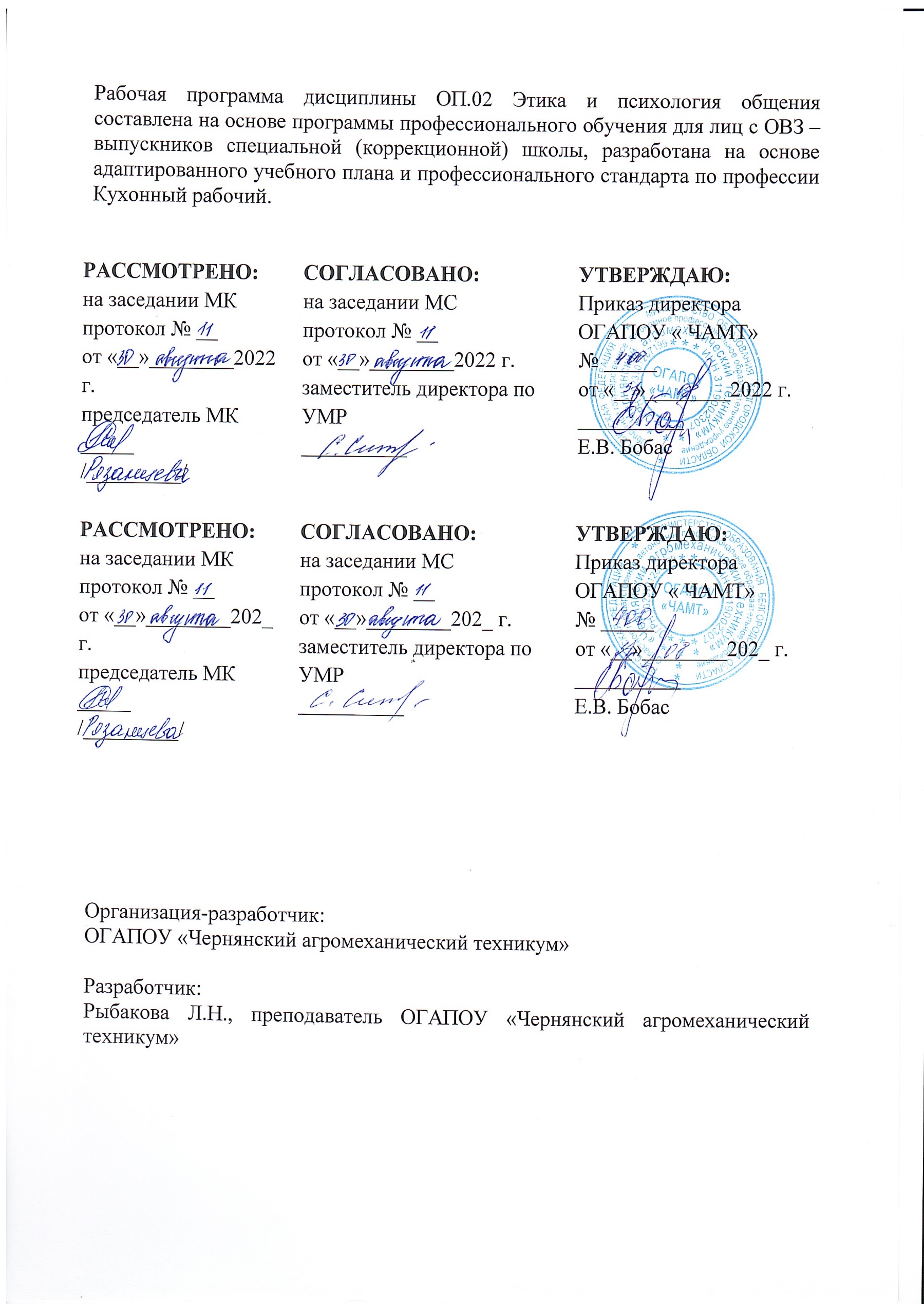 СОДЕРЖАНИЕ1. паспорт ПРОГРАММЫ УЧЕБНОЙ ДИСЦИПЛИНЫ 1.1. Область применения программыРабочая программа учебной дисциплины является частью адаптированной образовательной программы профессионального обучения для обучающихся с ОВЗ. 1.2. Место учебной дисциплины в структуре основной профессиональной образовательной программы: дисциплина входит в общепрофессиональный блок.1.3. Цели и задачи учебной дисциплины – требования к результатам освоения дисциплины:В результате освоения учебной дисциплины обучающийся должен  уметь: применять техники и приемы эффективного общения в профессиональной деятельности;свободно общаться с людьми, выслушивать их, аргументировать свою точку зрения;создавать атмосферу доброжелательности в процессе общения;использовать приемы саморегуляции поведения в процессе межличностного общения;разрешать конфликтные ситуации;соблюдать нормы этикета;организовывать деловую беседу;применять на практике правила поведения за столом.знать: психологические основы делового общения и его значение в профессиональной деятельности;вербальные и невербальные средства общения и их роль при установлении контактов;этические принципы  общения;приемы эффективного общения по телефону;правила поведения за столом;об индивидуальных особенностях личности и их влиянии на эффективность общения;структуру конфликтов и способы их разрешения.В результате освоения  дисциплины у выпускника должны быть сформированы общие компетенции:ОК 1. Понимать сущность и социальную значимость будущей профессии, проявлять к ней устойчивый интерес.ОК 2. Организовывать собственную деятельность, исходя из цели и способов ее достижения, определенных руководителем.ОК 3. Анализировать рабочую ситуацию, осуществлять текущий и итоговый контроль, оценку и коррекцию собственной деятельности, нести ответственность за результаты своей работы.ОК 4. Осуществлять поиск информации, необходимой для эффективного выполнения профессиональных задач.ОК 5. Использовать информационно-коммуникационные технологии в профессиональной деятельности.ОК 6. Работать в команде, эффективно общаться с коллегами, руководством, клиентами.ОК 07. – Исполнять воинскую обязанность, в том числе с применением полученных профессиональных знаний (для юношей).В результате освоения  дисциплины у выпускника должны быть сформированы личностные результаты:ЛР 1 - Осознающий себя гражданином и защитником великой страныЛР 2- Проявляющий активную гражданскую позицию, демонстрирующий приверженность принципам честности, порядочности, открытости, экономически активный и участвующий в студенческом и территориальном самоуправлении, в том числе на условиях добровольчества, продуктивно взаимодействующий и участвующий в деятельности общественных организацийЛР 3 - Соблюдающий нормы правопорядка, следующий идеалам гражданского общества, обеспечения безопасности, прав и свобод граждан России. Лояльный к установкам и проявлениям представителей субкультур, отличающий их от групп с деструктивным и девиантным поведением. Демонстрирующий неприятие и предупреждающий социально опасное поведение окружающихЛР 4 - Проявляющий и демонстрирующий уважение к людям труда, осознающий ценность собственного труда. Стремящийся к формированию в сетевой среде личностно и профессионального конструктивного «цифрового следа»ЛР 5 - Демонстрирующий приверженность к родной культуре, исторической памяти на основе любви к Родине, родному народу, малой родине, принятию традиционных ценностей многонационального народа РоссииЛР 6 - Проявляющий уважение к людям старшего поколения и готовность к участию в социальной поддержке и волонтерских движенияхЛР 7 - Осознающий приоритетную ценность личности человека; уважающий собственную и чужую уникальность в различных ситуациях, во всех формах и видах деятельности.ЛР 8 - Проявляющий и демонстрирующий уважение к представителям различных этнокультурных, социальных, конфессиональных и иных групп. Сопричастный к сохранению, преумножению и трансляции культурных традиций и ценностей многонационального российского государстваЛР 9 - Соблюдающий и пропагандирующий правила здорового и безопасного образа жизни, спорта; предупреждающий либо преодолевающий зависимости от алкоголя, табака, психоактивных веществ, азартных игр и т.д. Сохраняющий психологическую устойчивость в ситуативно сложных или стремительно меняющихся ситуацияхЛР 10 - Заботящийся о защите окружающей среды, собственной и чужой безопасности, в том числе цифровойЛР 11 - Проявляющий уважение к эстетическим ценностям, обладающий основами эстетической культурыЛР 12 - Принимающий семейные ценности, готовый к созданию семьи и воспитанию детей; демонстрирующий неприятие насилия в семье, ухода от родительской ответственности, отказа от отношений со своими детьми и их финансового содержания1.4. Рекомендуемое количество часов на освоение примерной программы учебной дисциплины:максимальной учебной нагрузки обучающегося 32 часа, в том числе:обязательной аудиторной учебной нагрузки обучающегося 24 часа;самостоятельной работы обучающегося ---;консультации 8 часов.2. СТРУКТУРА И СОДЕРЖАНИЕ УЧЕБНОЙ ДИСЦИПЛИНЫ2.1. Объем учебной дисциплины и виды учебной работы2.2. Тематический план и содержание учебной дисциплины3. условия реализации УЧЕБНОЙ дисциплины3.1. Требования к минимальному материально-техническому обеспечениюРеализация учебной дисциплины требует наличия учебного кабинета «Психологии и педагогики».Оборудование учебного кабинета: комплект учебно-методической документации, наглядные пособия, раздаточный материал к практическим работам.Технические средства обучения: персональные компьютеры с выходом в Интернет, проектор, ноутбук, музыкальный центр, DVD-плеер. 	3.2. Информационное обеспечение обученияПеречень рекомендуемых учебных изданийОсновные источники:  Шеламова Г.М.  Деловая культура и психология общения. - Академия (Academia), 2017. – 188 с. Дополнительные источники:Карпов А.В. Этика и психология профессиональной деятельности. – М.: Юрайт, 2017. – 570 с.4. Контроль и оценка результатов освоения УЧЕБНОЙ ДисциплиныКонтроль и оценка результатов освоения учебной дисциплины осуществляется на теоретических занятиях, текущий контроль.ПАСПОРТ ПРОГРАММЫ УЧЕБНОЙ ДИСЦИПЛИНЫ3СТРУКТУРА И СОДЕРЖАНИЕ УЧЕБНОЙ ДИСЦИПЛИНЫ4УСЛОВИЯ РЕАЛИЗАЦИИ ПРОГРАММЫ УЧЕБНОЙ ДИСЦИПЛИНЫ10КОНТРОЛЬ И ОЦЕНКА РЕЗУЛЬТАТОВ ОСВОЕНИЯ УЧЕБНОЙ ДИСЦИПЛИНЫ12                             Вид учебной работыКоличество часовМаксимальная учебная нагрузка (всего)44Обязательная аудиторная учебная нагрузка (всего)34в том числе:  практические занятиятеоретическое обучение34Самостоятельная работа студента (всего)Консультации10Форма аттестации – дифференцированный зачётФорма аттестации – дифференцированный зачётНаименование разделов и темНаименование разделов и темСодержание учебного материала, лабораторные работы и практические занятия, самостоятельная работа обучающихся, курсовая работа (проект) (если предусмотрены)Содержание учебного материала, лабораторные работы и практические занятия, самостоятельная работа обучающихся, курсовая работа (проект) (если предусмотрены)Объем     часовУровень освоения112234        Раздел 1.Основные закономерности процесса общения        Раздел 1.Основные закономерности процесса общения4Тема 1.1.Психологические стороны общенияТема 1.1.Психологические стороны общенияСодержание учебного материалаСодержание учебного материала8Тема 1.1.Психологические стороны общенияТема 1.1.Психологические стороны общения1 Введение. Предмет курса, основные понятия и определения.2Тема 1.1.Психологические стороны общенияТема 1.1.Психологические стороны общения2Цели общения. Структура общения.2Тема 1.1.Психологические стороны общенияТема 1.1.Психологические стороны общения3Виды и функции общения.2Тема 1.1.Психологические стороны общенияТема 1.1.Психологические стороны общения4Успех делового общения.2Тема 1.1.Психологические стороны общенияТема 1.1.Психологические стороны общенияРаздел 2. Этика и культура поведения12Тема 2.1. Этическая культура человекаСодержание учебного материалаСодержание учебного материалаСодержание учебного материала12Тема 2.1. Этическая культура человека1Этика общения. Категории этики.Этика общения. Категории этики.2Тема 2.1. Этическая культура человека2Профессиональная этика.Профессиональная этика.2Тема 2.1. Этическая культура человека3Внешний облик человека.Внешний облик человека.2Тема 2.1. Этическая культура человека4Культура телефонного общения.Культура телефонного общения.25Деловая беседа.Деловая беседа.26Поведение за столом.Поведение за столом.2Раздел 3. Оптимизация процесса общения14Тема 3.1.Проявление индивидуальных особенностей личности  в общенииСодержание учебного материалаСодержание учебного материалаСодержание учебного материала8Тема 3.1.Проявление индивидуальных особенностей личности  в общении11 Темперамент. 2Тема 3.1.Проявление индивидуальных особенностей личности  в общении22Характер и воля.2Тема 3.1.Проявление индивидуальных особенностей личности  в общении33Способности.2Тема 3.1.Проявление индивидуальных особенностей личности  в общении44Эмоции и чувства.2Тема 3.2. Конфликты в общенииСодержание учебного материалаСодержание учебного материалаСодержание учебного материала6Тема 3.2. Конфликты в общении11Понятие «конфликта». Структура конфликта.2Тема 3.2. Конфликты в общении22Правила поведения в конфликтах.2Тема 3.2. Конфликты в общении33Стратегии поведения в конфликтных ситуациях: избегание, конкуренция, сотрудничество, компромисс. 2Тема 3.2. Конфликты в общенииКонсультацииКонсультацииКонсультации10Тема 3.2. Конфликты в общенииВсего:Всего:Всего:44Результаты обученияФормы и методы оценкиЗнания:психологические основы деятельности  коллектива, психологические особенности личности; основы проектной деятельностиОценка решений творческих задачАнализ ролевых ситуацийроли и ролевые ожидания в общенииОценка решений творческих задачАнализ ролевых ситуацийтехники и приемы общения, правила слушания, ведения беседы,убежденияОценка решений творческих задачАнализ ролевых ситуациймеханизмы взаимопонимания в общенииОценка решений творческих задачАнализ ролевых ситуацийисточники, причины, виды и способы разрешения конфликтовОценка решений творческих задачАнализ ролевых ситуацийэтические принципы общенияОценка решений творческих задачАнализ ролевых ситуацийУмения:применять техники и приемы эффективного общения впрофессиональной деятельностиАнализ ролевых ситуацийОценка решений творческих  задачорганизовывать работу коллектива и команды; взаимодействовать с коллегами, руководством, клиентами в ходе профессиональной деятельностиАнализ ролевых ситуацийОценка решений творческих  задач